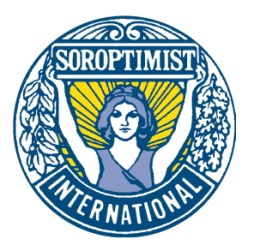 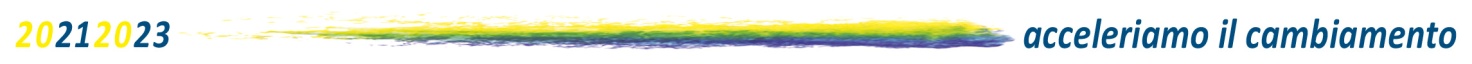 Il Soroptimist per le Emergenze EducativeContrasto Bullismo e CyberbullismoSELEZIONE BIBLIOGRAFICABELLOTTI G.G., ALBONETTI S.,  Il rischio suicidario in età evolutiva. In: BELLOTTI G.G. e ALBONETTI S., Il suicidio, Nicolini Editore, 2005, 43-52.IANNACCONE N., Stop al bullismo. Strategie per ridurre i comportamenti aggressivi e passivi a scuola, Ed. La Meridiana, 2005IANNACCONE N., Stop al cyberbullismo. Per un uso corretto e responsabile dei nuovi strumenti di comunicazione, Ed. La Meridiana, 2009ALBONETTI S. e  RATTI M.M., SARNO L. (a cura di), Dentro l’adolescenza: lo psicologo clinico nel contesto scolastico, Franco Angeli Ed., 2014BUCCOLIERO E. e MAGGI M., Contrastare il bullismo, il cyberbullismo e i pericoli della rete, Ed. Franco Angeli, 2017E. MENESINI, A. NOCENTINI, B.E. PALLADINO, Prevenire e contrastare il bullismo e il cyber bullismo: approcci, selettivi e indicati, ed. Il Mulino, 2017DONGHI E., PAGANI V., APPIANI F., CARAVITA S., Bullismo Online, Conoscere e contrastare il cyberbullismo, Maggioli Ed., 2018ALBONETTI S., RATTI M.M., ROSSONI L., Violenza minorile, bullismo e cyberbullismo. Gruppi formativi a mediazione tra psicologia e diritto, Franco Angeli, 2020AUTORI VARI, Respect on the Net – Rispetto in Rete (a cura di Silvia Nanni e Lelia Mazzotta Natale), vademecum adottati dal MIUR nell’ambito dell’azione “Diamo voce ai dirigenti”, Ed. Nodolibri e Ufficio Scolastico Territoriale di Varese, 2020AUTORI VARI, Contro il Bullismo e il Cyberbullismo (a cura di Patrizia Salmoiraghi), guida per genitori e docenti, Ed. Soroptimist International d’Italia, 2022Scuola INFANZIA e PRIMARIASILVIA SARFATTI, Giulio coniglio. Parole appuntite, parole piumate. Ed. Franco Panini, 2018.“Ci sono delle parole che fanno ridere e stare bene, come una coccola o un abbraccio”. “Le parole cattive graffiano e fanno male”.GIUSEPPE MAIOLO, GIULIANA FRANCHINI, Ciripò, bulli e bulle. Storie di bullismo e cyberbullismo (Capire con il cuore), ed. Erickson, 2018 Il simpatico gattino naviga a vista tra i mille scogli e gli insidiosi pericoli nascosti dietro una delle , .Inquadrando con il proprio smartphone i QR Code presenti nel libro è possibile ascoltare le fiabe come audiolibro.Scuola SECONDARIAELOY MORENO, Invisibile. Una storia contro ogni bullismo, ed. Mondadori, 2019La vicenda è raccontata da tre punti di vista che fanno riferimento a tre personaggi uniti dallo stesso destino: il ragazzo “invisibile”, vittima di bullismo, il bullo, di cui conosciamo solo le iniziali MM e la professoressa di letteratura.GIUSI PARISI, Bullismo. Una storia per capire., ed. Einaudi Ragazzi, 2019Basta davvero poco perché il fenomeno del bullismo si manifesti tra i giovani, anche a loro insaputa. È ciò che capita a Zoe, Adriano, Rachele, Leo, Tamara, Gabriele, Raffaele e Naomi, compagni di allenamento in un’associazione sportiva.ALBERTO PELLAI, BARBARA TAMBORINI,  Io dico no al bullismo. 10 parole per capire il mondo, Mondadori, 2021SELEZIONE DIGITALEhttps://www.piattaformaelisa.it/piattaforma-e-learning/ La sezione e-learning della Piattaforma ELISA offre un'ampia e aggiornata proposta formativa per i docenti referenti delle scuole italiane.G. CIMPANELLI, “Baby boomers, X, Z, Alpha e Millennials: e tu a che generazione appartieni? Scoprilo con noi”, articolo tratto da https://corriereinnovazione.corriere.it , 5 aprile 2018Indagine “Gen Alpha Docet”, l’approfondimento dedicato alle ripercussioni della pandemia tra i più piccoli si inserisce all’interno di Opinion Leader 4 Future, programma di ricerca triennale dell’Alta Scuola in Media, Comunicazione e Spettacolo (Almed), in collaborazione con le Media Relation di Credem in https://news.in-dies.info/2021/06/10/la-generazione-alpha-e-la-pandemia/ Istat (2019), Indagine conoscitiva su bullismo e cyberbullismo, testo disponibile al sito: https://www.istat.it/it/files/2015/12/Bullismo.pdf?title=Bullismo++tra, 11 febbraio 2020.https://www.genitori-connessi.bz/it/10-consigli-per-genitori-1171.html 10 consigli per sostenere i genitori nell'educazione digitale dei figli, 2021https://www.huffingtonpost.it/entry/inutile-dire-5-minuti-e-poi-basta-le-regole-giuste-per-educare-i-figli-alluso-del-tablet_it_6156cd40e4b008640eb2d307/ “inutile dire 5 minuti e poi basta…”. Le regole giuste per educare i figli all'uso del tablet,  2021 (Federico Tonioni)https://miur.gov.it/web/guest/linee-guida-prevenzione-e-contrasto Linee di Orientamento per la prevenzione e il contrasto del bullismo e Cyberbullismo- aggiornamento 2021   SELEZIONE SITOGRAFICA www.piattaformaelisa.it www.generazioniconnesse.it www.raiplay.it/programmi/maipiubullismo www.cremit.it www.azzurro.it www.moige.it www.poliziadistato.it www.commissariatodips.it www.industriascenica.com/webulli www.pepita.it www.paroleostili.com www.corecomlombardia.com www.cuoriconnessi.it www.guidagenitori.it www.unitiinrete.com www.bullismo.itwww.cyberbullismo.com 